Health AssessmentA health assessment is a plan of care that identifies the specific needs of a person and how those needs will be addressed by the healthcare system or skilled nursing facility. Health assessment is the evaluation of the health status by performing a physical exam after taking a health history.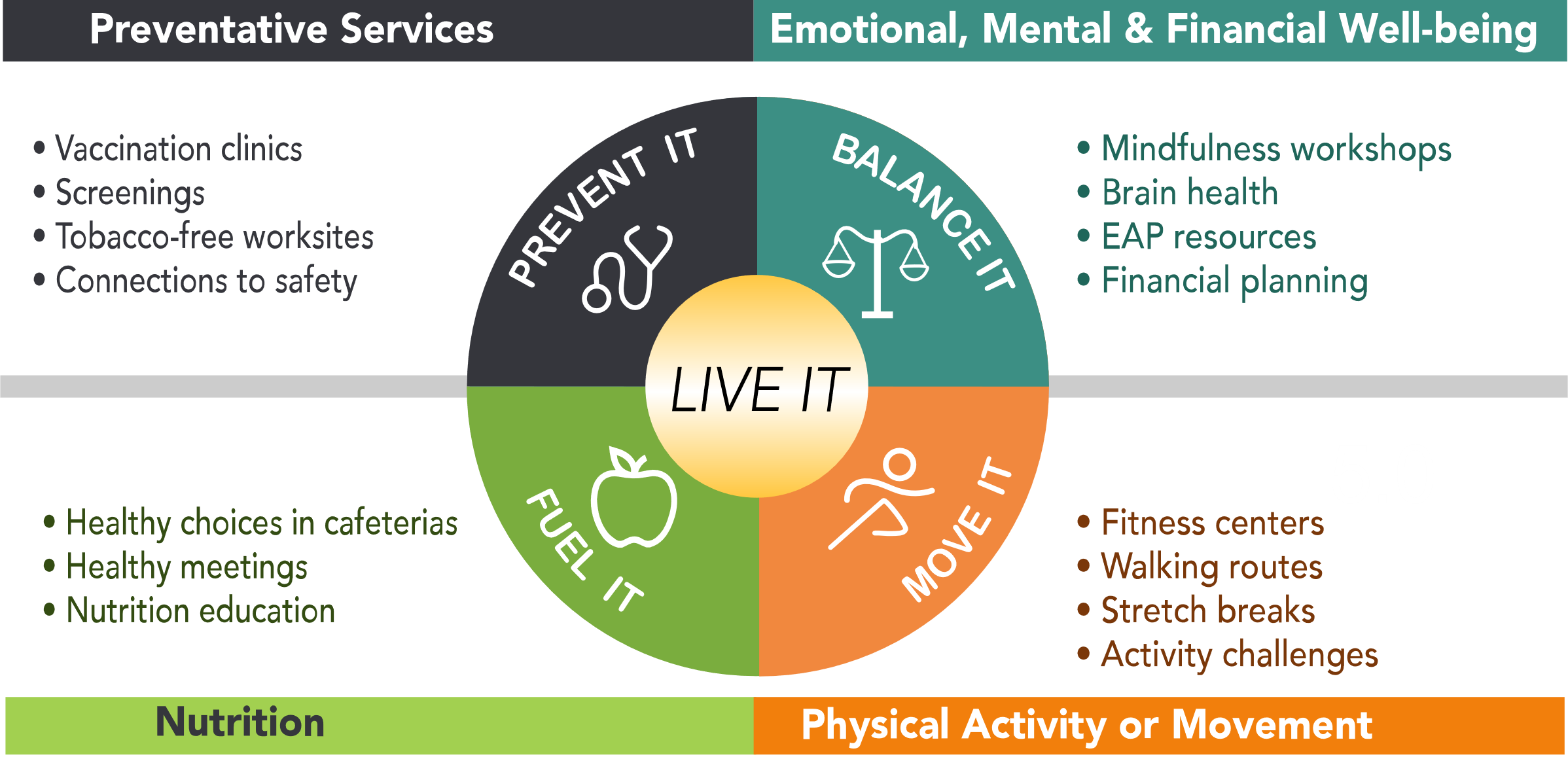 